Autism Campus Inclusion (ACI)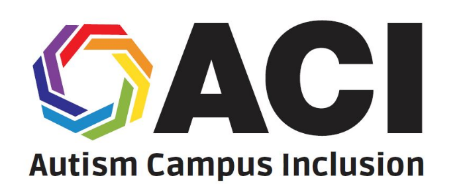 Summer Leadership Academy__________________________________________________________________________________________What is the Autism Campus 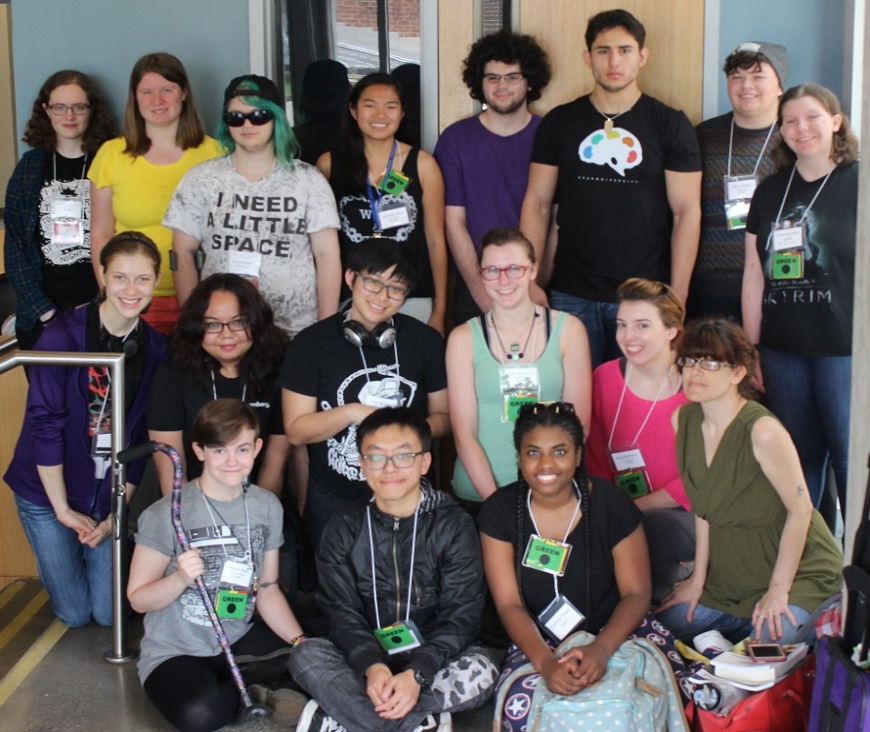 Inclusion (ACI) Leadership Academy?The Autism Campus Inclusion (ACI) Summer Leadership Academy, a project of the Autistic Self Advocacy Network (ASAN), helps autistic college students learn how to make their schools better for people with disabilities. ACI participants learn about making student groups, understanding disability policy, and talking to people in the government. After the Academy, students get help from ASAN to meet their advocacy goals at their college. ASAN pays for travel and rooms for all Academy students.When and where will the Leadership Academy take place? The ACI Summer Leadership Academy will take place in Washington, D.C., from June 10th to June 17th, 2017.Can I participate in ACI?To be a part of ACI, you must: • Be on the Autism Spectrum (it is okay if you do not have an official diagnosis)• Be a student at a college, and have at least one year left at college before you graduate • Live in one of the 50 states or the District of Columbia, Puerto Rico, or CanadaHow do I apply?The application for the ACI Summer Leadership Academy is on the ASAN website (autisticadvocacy.org). You can find it by typing “ACI 2017” into the search bar. Applications are due on Sunday, February 19th, 2017. To send your finished application or ask questions about ACI, please email Reid Caplan at rcaplan@autisticadvocacy.orgACI is made possible with help from: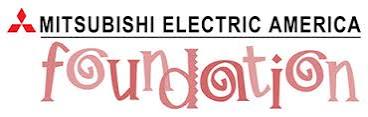 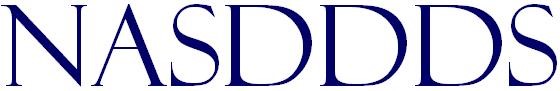 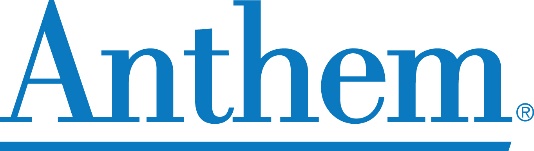 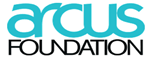 